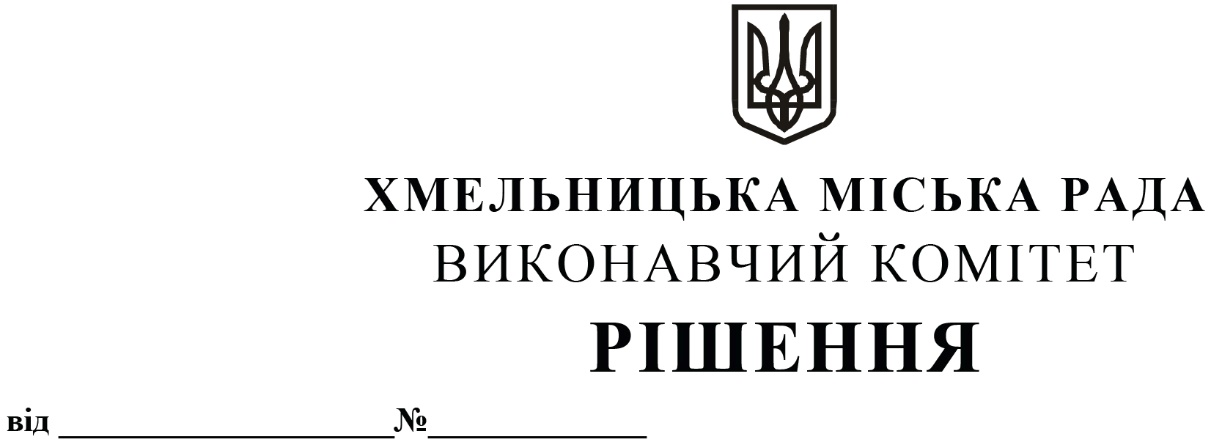 Про внесення змін до рішення виконавчого комітету Хмельницької міської ради від 23.01.2020 року № 51Розглянувши клопотання Департаменту освіти та науки Хмельницької міської ради, відповідно до рішення двадцять дев’ятої сесії Хмельницької міської ради від 13.02.2019 року № 7 «Про затвердження Положення про персональну стипендію Хмельницької міської ради у сфері освіти для обдарованих дітей Хмельницької міської територіальної громади» із змінами, керуючись Законом України «Про місцеве самоврядування в Україні», виконавчий комітет міської радиВИРІШИВ:1. Внести зміни до рішення виконавчого комітету Хмельницької міської ради від 23.01.2020 року № 51 «Про втрату чинності рішення виконавчого комітету від 25.05.2017                         № 364 та затвердження складу комісії», виклавши додаток до рішення у новій редакції згідно з додатком.2. Контроль за виконанням рішення покласти на заступника міського голови М. Кривака, Департамент освіти та науки Хмельницької міської ради. Міський голова                                                                                         Олександр СИМЧИШИНДодаток до рішення виконавчого комітетувід «13»06.2024 року  № 1033СКЛАДкомісії з визначення кандидатів для призначення персональних стипендій Хмельницької міської ради у сфері освіти для обдарованих дітей Хмельницької міської територіальної громадиКеруючий справами виконавчого комітету    В. о. директора  Департаменту освіти та науки                    Юлія САБІЙ               Ольга КШАНОВСЬКА